                                                                                                                                                             Nr.  324  din 25.10.2019ANUNŢ COLECTIV,pentru comunicare prin publicitate              În temeiul  art. 47 alin. (5) din Legea nr. 207 din 20.07.2015 privind Codul de procedură fiscală, republicată, cu modificările şi completările ulterioare, comunicăm că au fost emise acte administrative fiscale pentru următorii contribuabili:                            Actul administrativ fiscal poate fi consultat de titularul acestuia la sediul Direcţiei Generala Impozite, Taxe si Alte Venituri Locale – Serviciul de Urmarire si Executare Silită,Amenzi din  str. Domnească nr. 13, bl. L parter.              Prezentele acte administrative fiscale se consideră communicate în termen de 15 zile de la data afişării anunţului, respectiv         .              Dacă aveţi nelămuriri în legătură cu acest anunţ, o puteţi contacta pe doamna Grigoras Ana - Maria la sediul nostru sau la numărul de telefon 0236/307790.                                                                                                                           ŞEF SERVICIU                                                                                                     Cj. Adriana EnacheNr. crtNumele şi prenumele / denumirea contribuabiluluiDomiciliul fiscal al contribuabiluluiDenumirea actului administrativ fiscal / nr. şi data actului: somatia nr.1DODU IORDACHE BANEL SI CAROLINA VICTORIASTR. GEORGE BACOVIA, Nr. 12, 266930 / 26.07.2019; 278621 / 23.07.20192DRAGHIEV AURELIA FLOREA (MARAVELA)Str. LUNCA SIRETULUI, Nr. 33B264000 / 23.07.2019; 285937 / 09.10.2019 1300529 / 27.09.2019; 1304502 / 27.09.2019; 266954 / 26.07.2019; 276772 / 23.08.2019; 282409/ 15.07.20193IORDACHE MIHAELA Str. LUNCA SIRETULUI, Nr. 57273547 / 12.08.20194LISCA COSTACHIStr. LUNCA SIRETULUI, Nr. 30270774 / 09.10.2019;  268085 / 30.07.20195MIRON COSTICAStr. LUNCA SIRETULUI, Nr. 17289577 / 28.08.2019; 279018 / 29.08.20196MIRON GEORGE EUGENStr. LUNCA SIRETULUI, Nr. 40298318 / 02.08.20197MITROFAN GHEORGHE Str. LUNCA SIRETULUI, Nr. 17282962 / 09.10.20198NECHIFOR ALEXANDRU Str. LUNCA SIRETULUI, Nr. 5293784 / 17.09.20199TUTNARU CONSTANTINStr. LUNCA SIRETULUI, Nr. 41305018 / 04.10.2019 10APOSTOLACHE CRISTIStr. CASTRUL ROMAN, Nr. 34276142 / 30.08.201911COPILAU MARICEL SI MARIAStr. CASTRUL ROMAN, Nr. 28F272346 / 04.10.201912 DOBROTA CICERONE MARIANStr. CASTRUL ROMAN, Nr. 3283917 / 29.08.201913MARUS NICUSOR Str. CASTRUL ROMAN, Nr. 2270475 / 12.08.201914RADU DANIELAStr. CASTRUL ROMAN, Nr. 31265963 / 02.08.201915RUSU ANDREI FLORENTINStr. CASTRUL ROMAN, Nr. 16266732 / 02.08.201916TASCA IONUT MARIUSStr. CASTRUL ROMAN, Nr. 31267950 / 30.07.201917ANGHEL CORNELStr. B-DUL GALATI, Nr.12, Bl. Y5, Ap. 22 278654 / 23.07.2019; 261368 / 12.07.201918CIOBANU VASILEStr. B-DUL GALATI, Nr.6, Bl. PR2, Ap. 41267434 / 23.07.201919COCA CRISTIAN Str. B-DUL GALATI, Nr. 6, Bl. PR2, Ap. 36272616 / 13.08.201920COMAN DENIS DANIELAStr. B-DUL GALATI, Nr.4, Bl. A13B, Ap. 124283319 / 02.10.201921DARINGA PAUL FLORIN Str. B-DUL GALATI, Nr.8, Bl. A13B, Ap. 74265986 / 02.08.201922DAVID DORINA ANAStr. B-DUL GALATI, Nr.10, Bl. Y6, Ap. 26330489 / 21.06.201923DOROJAN EMILIANStr. B-DUL GALATI, Nr.12, Bl. Y5, Ap. 10268684 / 12.08.201924IVAN FLORIN GABRIELStr. B-DUL GALATI, Nr.6, Bl. PR2, Ap. 52269972 / 30.07.201925IARTAGAN DRAGOSStr. B-DUL GALATI, Nr.6, Bl. PR2, Ap. 18259756 / 12.07.201926LOVASZ VICTORStr. B-DUL GALATI, Nr.8, Bl. Y7, Ap. 8289662 / 28.08.201927MARAVELA NICOLETA LAURA Str. B-DUL GALATI, Nr.2, Bl. A13A, Ap. 39264000 / 12.08.201928MITITELU CORNELIU SI EMILIA Str. B-DUL GALATI, Nr.6, Bl. PR2, Ap. 39297075 / 02.10.201929RADU LAURENTIU CRISTIANStr. B-DUL GALATI, Nr.6A, Bl. PR2, Ap. 22260744 / 12.08.201930RUGINA VASILEStr. B-DUL GALATI, Nr.8, Bl. Y7, Ap. 71300825 / 24.09.201931SAVIN IANCU Str. B-DUL GALATI, Nr.6, Bl. PR2, Ap. 62266621 / 16.09.201932TUDOROVICI VALENTINAStr. B-DUL GALATI, Nr.6, Bl. PR2, Ap. 97267283 / 16.09.201933ZAHARIA IULIAN LIVIUStr. B-DUL GALATI, Nr.10, Bl. Y6, Ap. 97269227 / 11.07.201934BARLEA LAURENTIU DANIELStr. BERLIN, Nr. 21, Bl. S4, Ap.251304116 / 11.10.201935BALTARET LENUTA Str. BERLIN, Nr. 17, Bl. S6, Ap.26270411 / 12.08.201936BURDUSA CATALIN TIBERIUStr. BERLIN, Nr. 7, Bl. S11, Ap.13266241 / 26.07.201937CRISTEA DANIELStr. BERLIN, Nr. 19, Bl. S5, Ap.271305256 / 04.10.201938DUMITRASCU MARIANAStr. BERLIN, Nr. 19, Bl. S5, Ap.24298298 / 02.10.201939ERMALAI ALEXANDRU Str. BERLIN, Nr. 17, Bl. S6, Ap.2298330 / 02.10.201940LAZAR CATALINStr. BERLIN, Nr. 25 Bl. S2, Ap.25276281 / 15.07.201941LEICA ANDA MARIAStr. BERLIN, Nr. 19 Bl. S5, Ap.19273869 / 08.08.2019; 274064 / 26.07.201942MOISE COSMINA IULIANAStr. BERLIN, Nr. 11, Bl. S9, Ap.26266710 / 02.08.201943PADURARU MARIANStr. BERLIN, Nr. 27, Bl. S1, Ap.17274341 / 08.10.201944PANCU DANIELA IULIANAStr. BERLIN, Nr. 13, Bl. S8, Ap. 6314172 / 02.04.201945PARTENE EUGENStr. BERLIN, Nr. 15, Bl. S7, Ap. 18272715 / 13.08.201946PRODAN ROMEO CATALINStr. BERLIN, Nr. 27, Bl. S1, Ap. 28272722 / 13.08.201947RAUTA ADRIAN SI MARIANAStr. BERLIN, Nr. 11, Bl. S9, Ap. 9275514 / 13.08.201948ROSU CONSTANTIN BOGDANStr. BERLIN, Nr. 11, Bl. S9, Ap. 13273820 / 08.08.201949STAN MIHAELAStr. BERLIN, Nr. 3, Bl. S13, Ap. 12267237 / 16.09.201950SERBAN CRISTINAStr. BERLIN, Nr. 21, Bl. S4, Ap. 18280076 / 04.09.201951TROACA DANIEL SI OANAStr. BERLIN, Nr. 25, Bl. S2, Ap. 15282551 / 02.10.201952APAUNEI ADRIAN MARIANStr. FURNALISTILOR, Nr.20, Bl. G5, Ap. 47                  282017 / 10.09.201953ABABEI MARICELStr. FURNALISTILOR, Nr.3, Bl. G1, Ap. 20274208 / 13.08.201954ARTENI CIPRIAN MARIANStr. FURNALISTILOR, Nr.3, Bl. G1, Ap. 20281412 / 04.09.201955ANTON RADUTUEMILIAN Str. FURNALISTILOR, Nr.1, Bl. D1, Ap. 86269444 / 26.07.201956ANTON DANIELStr. FURNALISTILOR, Nr.1, Bl. J3, Ap. 21263817 / 11.06.201957ARADEI ADRIAN Str. FURNALISTILOR, Nr.6, Bl. B1, Ap. 71258568 / 12.07.201958BOLEA DUMITRU SI VERONICAStr. FURNALISTILOR, Nr.8, Bl. J5, Ap. 76261221 / 23.07.201959BUCUR ADRIAN DANIELStr. FURNALISTILOR, Nr.6, Bl. B1, Ap. 47                 277511 / 26.08.201960CATRINOIU ANDREI FLORINStr. FURNALISTILOR, Nr.20, Bl. G5, Ap. 43263478 / 12.08.201961CERNAT CRISTIAN MARIUSStr. FURNALISTILOR, Nr.7, Bl. G3, Ap. 431309876 / 10.10.201962CHIRITA ANDREI GEORGEStr. FURNALISTILOR, Nr.2, Bl. E1 Ap. 72277431 / 26.08.201963CHIVU PETREStr. FURNALISTILOR, Nr.8, Bl. J5 Ap. 100289671 / 28.09.201964CHIRVASE IONELStr. FURNALISTILOR, Nr.6, Bl. J4 Ap. 93275512 / 13.08.201965CALU NASTASE VICTORStr. FURNALISTILOR, Nr.2 Bl. E2, Ap. 220279159 / 23.07.201966CIURESCU CONSTANTINStr. FURNALISTILOR, Nr.6, Bl. J4, Ap. 104332628 / 23.07.201967CREATA NATALIAStr. FURNALISTILOR, Nr.2, Bl. E1,  Ap. 153269280 / 16.09.201968CRISTEA GHEORGHITA Str. FURNALISTILOR, Nr.6BIS, Bl. J4,  Ap. 173271326 / 09.10.201969DEDIU MIHAITA ADRIANStr. FURNALISTILOR, Nr.12, Bl. J6,  Ap. 46326467 / 21.06.201970DANILIUC FLORINStr. FURNALISTILOR, Nr.20, Bl. G5,  Ap. 17271469 / 09.10.201971DAVIDESCU CONSTANTINStr. FURNALISTILOR, Nr.1, Bl. J3,  Ap. 66272866 / 13.08.201972DOBREA LAURA GENOVEVAStr. FURNALISTILOR, Nr.20, Bl. G5,  Ap. 36268744 / 12.08.201973DEACONESCU COSTELStr. FURNALISTILOR, Nr.6, Bl. J4,  Ap. 15287401 / 13.09.201974DEACONESCU ELENAStr. FURNALISTILOR, Nr.6, Bl. J4,  Ap. 15279990 / 04.09.201975DRAGAN ALIN IULIANStr. FURNALISTILOR, Nr.7, Bl. G31309708 / 10.10.2019; 1315763 / 09.10.201976FULGER VASILE CATALIN SI IONELA SIMONAStr. FURNALISTILOR, Nr.16, Bl. J8, Ap. 21                  261229 / 23.07.201977MARDARE NELUStr. FURNALISTILOR, Nr.8, Bl. J5, Ap. 82267254 / 16.09.201978NEGOITA CATALIN GABRIEL Str. FURNALISTILOR, Nr.2, Bl. E1, Ap. 86287389 / 13.09.2019; 284193 / 04.09.201979PANICA IULIAN ALEXStr. FURNALISTILOR, Nr.8, Bl. J5, Ap. 54                  269250 / 11.07.201980PEIU TIBERIUStr. FURNALISTILOR, Nr.2, Bl. E1, Ap. 115280852 / 13.09.201981POPOVICI MARIUS Str. FURNALISTILOR, Nr.5, Bl. G2, Ap. 56282156 / 10.09.2019; 278499 / 02.09.201982SAULEA CIPRIAN GABRIELStr. FURNALISTILOR, Nr.9, Bl. L2, Ap. 15 276175 / 30.08.201983SAULEA IONStr. FURNALISTILOR, Nr.6, Bl. B1, Ap. 47297091 / 02.10.201984SOARE EDY JACKSONStr. FURNALISTILOR, Nr.2, Bl. E1, Ap. 287329797 / 21.06.201985SUSANU (CHIRILA) PAULA PARASCHIVAStr. FURNALISTILOR, Nr.1, Bl. J3, Ap. 30287278 / 13.09.201986STRESINA CATALINStr. FURNALISTILOR, Nr.2, Bl. E1, Ap. 1731300887 / 24.09.201987TANASE MARIAN MIHAIStr. FURNALISTILOR, Nr.4, Bl. D1, Ap. 57291525 / 28.08.201988TEODORESCU ANDREI CONSTANTINStr. FURNALISTILOR, Nr.4, Bl. D1, Ap. 46272896 / 13.08.201989VIZINTEANU VIORELStr. FURNALISTILOR, Nr.5, Bl. G2, Ap. 34269616 / 16.09.201990ZAVOIU GABRIELAStr. FURNALISTILOR, Nr.12, Bl. J6, Ap. 19260531 / 31.07.2019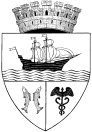 